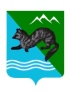 ПОСТАНОВЛЕНИЕАДМИНИСТРАЦИИ СОБОЛЕВСКОГО МУНИЦИПАЛЬНОГО РАЙОНА КАМЧАТСКОГО КРАЯ25  февраля  2021                         с. Соболево                                            № 49О проведении районного конкурса чтецов среди детей и молодежи «Воспеваю край родной»            В целях реализации плана мероприятий по подготовке и проведению празднования 75-летия Соболевского муниципального района Камчатского края, утвержденного распоряжением администрации Соболевского муниципального района от 02.02.2021  № 51-р.АДМИНИСТРАЦИЯ  ПОСТАНОВЛЯЕТ:        1. Организовать и провести с 26 марта 2021года районный конкурс чтецов среди детей и молодежи «Воспеваю край родной».       2. Утвердить Положение о проведении районного конкурса чтецов среди детей и молодежи «Воспеваю край родной»  согласно приложению.      3. Расходы по организации и проведению районного конкурса чтецов среди детей и молодежи «Воспеваю край родной» осуществить за счет средств муниципальной программы «Развитие культуры в Соболевском муниципальном районе».     4. Управлению делами администрации Соболевского муниципального района направить настоящее постановление для опубликования в районной газете «Соболевский вестник» и разместить на официальном сайте в информационно-коммуникационной сети Интернет.    5. Настоящее постановление вступает в силу после его официального опубликования (обнародования).Глава Соболевского муниципального района                                 В.И. Куркин       Приложение  к постановлению  администрации Соболевского муниципального района от 15.02.2021 №41                                     ПОЛОЖЕНИЕо проведении районного конкурса чтецов среди детей и молодежи «Воспеваю край родной»ОБЩИЕ ПОЛОЖЕНИЯ1.1. Настоящее Положение определяет порядок проведения и условия участия в районном конкурсе чтецов среди детей и молодежи «Воспеваю край родной» (далее – Конкурс).1.2. Конкурс проводится в рамках реализации плана мероприятий по подготовке и проведению празднования 75-летнего  юбилея со дня образования Соболевского района..1.3. Учредитель конкурса - Администрация Соболевского муниципального района. Организация и проведение Конкурса возлагается на МКУК «Культурно-досуговый центр «Родник» (далее - Организатор).2. ЦЕЛИ И ЗАДАЧИ КОНКУРСА2.1. Цель Конкурса – привлечение интереса к творчеству Соболевских писателей и поэтов, воспитание чувства патриотизма и любви к малой родине.2.2. Задачи Конкурса:- содействовать раскрытию творческого потенциала участников.- развивать навыки выступления перед аудиторией;- возрождение традиций звучащего слова;- воспитание литературного и художественного вкуса;- пробуждение интереса к чтению, воспитание культуры чтения;- выявление лучших чтецов среди участников, предоставление им возможности  для самовыражения.3. УЧАСТНИКИ КОНКУРСА3.1. В Конкурсе могут принимать участие дети и молодежь, от 10 лет до 35 лет, проживающие в Соболевском муниципальном районе, согласные с условиями Конкурса и настоящим Положением. 4. ПОРЯДОК ПРОВЕДЕНИЯ КОНКУРСА4.1. Подготовка участников предполагает: самоподготовку, помощь родителей, педагогов, специалистов дополнительного образования.4.2. Исполняемые произведения должны соответствовать тематике Конкурса.4.3. Максимальное время исполнения произведения – 10 минут.4.4. В Конкурсе разрешается заочное (дистан6ционное) участие. Для этого запись выступления должна быть доставлена на цифровых носителях (CD, DVD, картах памяти, USB-флешках) в МКУК КДЦ «Родник» до                          20 марта 2021 года по адресу 684200, Камчатский край, Соболевский район, с. Соболево, ул. Советская, 26.4.5. Конкурс  проводится в трёх возрастных группах:9-12 лет – младшая группа;13-18 лет – средняя группа;старше 18 лет – старшая группа.4.6.  Заявки на участие в конкурсе принимаются до 20 марта 2021 года по адресу электронной почты: sobrodnik@mail.ru (Приложение № 1)ЖЮРИ КОНКУРСА5.1. Организатор Конкурса формирует жюри Конкурса (Приложение №2). В его состав входят работники администрации, культуры, образования.5.2. Жюри Конкурса:- оценивает выступление участников;- принимает решение о награждении участников Конкурса.5.3. Каждый член жюри ведет протокол. 5.4. Решение жюри пересмотру не подлежит.5.5. Жюри имеет право присуждать специальные призы, особо отмечать отдельных участников в пределах призового фонда.6.  ОПРЕДЕЛЕНИЕ И НАГРАЖДЕНИЕ ПОБЕДИТЕЛЕЙ6.1. Уровень исполнения оценивается по 10 бальной шкале по следующим критериям:- соответствие произведения тематике Конкурса;- знание текста произведения;- интонационная выразительность речи (динамика, выражаемая в ударениях; мелодика, выражаемая в движении голоса по звукам разной высоты; темп и ритм, выражаемые в длительности звучания и остановках, паузах; эмоциональная окраска речи, определяющая характер);-правильное литературное произношение;- использование выразительных средств театра(мимики, жестов, поз, движений);- внешний вид участника (соответствие костюма, обуви, атрибутов, содержанию исполняемого произведения).6.2. Победители определяются по сумме набранных баллов.6.3. В результате Конкурса определяют обладателей 1, 2 и 3 мест в каждой возрастной группе. Победители награждаются дипломами и денежными призами.Остальным участникам вручаются сертификаты.7. СРОКИ ПРОВЕДЕНИЯ КОНКУРСАКонкурс проводится 26 марта 2021года в 15,00 час. На сцене МКУК КДЦ «Родник», по адресу ул. Советская, д. 26.Приложение 1 к Положению о проведении районного конкурса чтецов среди детей и молодежи «Воспеваю край родной»Заявка на участие в районном конкурсе чтецов среди детей и молодежи «Воспеваю край родной»Организация______________________________________________Ф.И.О. художественный руководителя_____________________________________________Ф.И.О. участника__________________________________________Дата рождения участника___________________________________Автор произведения________________________________________Название произведения______________________________________Тех. средства необходимые для выступления______________________________________________
Продолжительность выступления_______________________________________________Подпись руководителя  ______________ Дата________________Приложение 2 к Положению о проведении районного конкурса чтецов среди детей и молодежи «Воспеваю край родной»Состав жюрирайонного конкурса чтецов среди детей и молодежи «Воспеваю край родной»Хорошайло Е. В. – заместитель главы администрации Соболевского муниципального района, председатель жюри;Аржанова Е.С. - главный специалист эксперт отдела по социальным вопросам, труду и культуре;Мещерякова С.И. – библиотекарь-методист МКУК «Соболевская библиотека»;Насретдинова Ч.И. - заведующий МКУК «Библиотека с.Устьевое»;Синицкая Н.Н. - научный сотрудник МКУК «Соболевский районный историко-краеведческий музей».Оганесян В.Э. – консультант управления по образованию и делам молодежи администрации Соболевского муниципального района.